Додаток № 1(титульна)Відокремлений структурний підрозділ«Педагогічний фаховий коледжЛьвівського національного університету імені Івана Франка»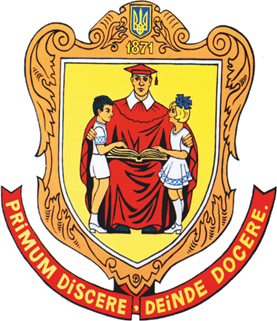 Звітпро виробничу практику                         в загальноосвітній школі _________________________ __________________________________________________________________________________________________________(заповнюється повністю назва і адреса школи) з _________ по __________ 20__ рокув ________ класі, в учителя______________________________                                                               (прізвище, ім'я, по батькові)студент__-практикант__  групи ___________ __________________________________________________(прізвище, ім’я, по батькові)Додаток № 1аСхема звіту з виробничої практики:Звіт з виробничої практики друкується (14 шрифтом, 1,5 інтервал) і затверджується печаткою і підписом директора школи.	Згідно даної нумерації друкуєте звіт про практику:Період проходження  виробничої практики (див. Додаток 1 ).Короткі відомості про загальноосвітню школу, в якій проводилася виробнича педагогічна практика.Виконання плану проведення уроків та позакласних занять.Інноваційні форми і методи використані на виробничій практиці.Короткий аналіз своєї роботи: чого навчився на виробничій практиці? Які виявилися прогалини в підготовці до самостійної професійно-педагогічної роботи? Які труднощі виникли при здійсненні експериментальної роботи випускної курсової роботи? Участь в роботі з батьками.Пропозиції, побажання щодо вдосконалення організації виробничої практики.Відомості оцінок за проведені уроки і позакласні заняття з навчальних предметів (за зразком створюєте таблицю і вдруковуєте дані):М   П                     	Директор школи                                                                                           		Керівник педпрактики  Додаток № 2К О Н С П Е К Туроку (заняття) з ____________________________________  (предмет)Тема __________________________________________________________________________________________________________________________________________________________________________________________________________(клас, школа)студента-практиканта Відокремленого структурного підрозділу «Педагогічний фаховий коледж Львівського національногоуніверситету імені Івана Франка»                 ________________________________________                                    (прізвище, ім`я, по батькові)Консультація та допуск до проведення уроку / заняття:Додаток № 3К О Н С П Е К Тзалікового уроку з ___________________________________          (предмет)Тема ________________________________________________________________________________________________________________________________________________________________________________________________________ (клас, школа)студента-практиканта Відокремленого структурного підрозділу «Педагогічний фаховий коледж Львівського національногоуніверситету імені Івана Франка»_____________________________________(прізвище, ім`я, по батькові)Консультація та допуск до проведення уроку:                                						Оцінка:Додаток № 4Орієнтовна схема вивчення учнівського колективуСтудент-практикант протягом виробничої практики повинен вести спостереження за колективом учнів і в результаті скласти характеристику учнівського колективу (класу), що є обов’язковим звітним документом, який здається керівнику практики.Орієнтовна схема вивчення учнівського колективу1. Загальні відомості про колектив учнів (коли був сформований клас; кількість учнів в ньому, з них хлопчиків і дівчаток; розподіл учнів за успішністю тощо).2. Характеристика формальної структури колективу класу:- згуртованість і організованість учнів класу  (ставлення молодших школярів до педагогічних вимог,  наявність в колективі громадської думки, виявлення взаємної вимогливості та взаємодопомоги; традиції класу, їх вплив на виховання молодших школярів);- актив класу (ініціатива і відповідальність активістів, ставлення до вимог учителя, їх статус в колективі учнів; вимогливість активістів до себе і до інших членів колективу, вміння організувати спільну діяльність та взаємоконтроль).3. Характеристика особистісної (неформальної) структури колективу класу (наявність в класі неформальних лідерів, їх вплив на клас і окремих учнів; наявність неформальних груп, спрямованість їх діяльності, ступінь їх зацікавленості у справах класу; особливості взаємостосунків між хлопчиками і дівчатками; вияв товариськості і дружби між учнями класу тощо).4. Зміст колективної діяльності класу:- навчально-пізнавальна діяльність учнів (загальна характеристика успішності учнів з окремих предметів, організація взаємодопомоги в навчальній діяльності, дисципліна на уроках, ставлення до виконання домашніх завдань, ступінь самостійності у виконанні домашньої роботи);- позаурочна діяльність учнів (види спільної діяльності та участь в ній молодших школярів; виявлення учнями активності і самостійності в позакласній діяльності; участь молодших школярів у гуртках і спортивних секціях, творчих колективах; відвідування учнями класу позашкільних закладів).5. Загальні висновки:- характеристика рівня розвитку учнівського колективу (класу);- характеристика загального емоційного клімату в колективі (життєрадісний, інертний, напружений, нервозний);- пропозиції щодо подальшого формування колективу учнів.Додаток № 5Структура характеристики  студента-практикантаКерівник практики школи (учитель початкових класів) складає характеристику  студента, яка обов'язково завіряється підписами директора, вчителя та печаткою школи. В характеристиці оцінюється діяльність практиканта на виробничій практиці.Орієнтовна структура характеристики  студента-практиканта ІІ курсу:1. Прізвище, ім'я, по батькові. Школа і клас, в яких студент проходив виробничу практику, термін проходження практики.2. Знання програми початкових класів і змісту навчального матеріалу в них.3. Уміння планувати навчальний матеріал на уроках.4. Уміння здійснювати зв'язок з життям, розв’язувати завдання виховання, впливати на свідомість, почуття, волю дітей.5. Уміння організовувати учнів на роботу, керувати їх увагою і активізувати розумову діяльність, інтерес до навчального матеріалу, забезпечити набуття учнями міцних знань і навичок.6. Уміння здійснювати індивідуальний підхід до учнів і попереджувати в них відставання та неуспішність під час навчальних занять.7. Рівень оволодіння практикантом методикою викладання кожного предмета початкової школи.8. Уміння проводити позакласну роботу з учнями та культурно-освітню роботу з батьками.9. Позитивні сторони і основні прогалини в педагогічній підготовці практиканта.10. Ставлення практиканта до роботи і його дисциплінованість.11. Педагогічна культура практиканта.12. Характер труднощів при здійсненні самостійної педагогічної діяльності.13. Загальна оцінка за практику на посаді вчителя.Додаток № 6Характеристика на студент___-практикант___ ____________________________________________________________________________________________________________________________________________________________________________________________________________________________________________________________________________________________________________________________________________________________________________________________________________________________________________________________________________________________________________________________________________________________________________________________________________________________________________________________________________________________________________________________________________________________________________________________________________________________________________________________________________________________________________________________________________________________________________________________________________________________________________________________________________________________________________________________________________________________________________________________________________________________________________________________________________________________________________________________________________________________________________________________________________________________________________________________________________________________________________________________________________________________________________________________________________________________________________________________________________________________________________________________________________________________________________________________________________________________________________________________________________________________________________________________________________________________________________________________________________________________________________________________________________________________________________________________________________________________________________________________    М.   П.                                   Директор школи _______________________________                                                  Учитель початкових класів _________________________Додаток № 7(оформлення титульної сторінки папки)Д О К У М Е Н Т А Ц І Япроходження виробничої практикив ______________________________________________________________________________________________(база практики)з _______ по _______ 20 __ рокустудент__ групи _______спеціальності 013 Початкова освіта Відокремленого структурного підрозділу «Педагогічний фаховий коледж Львівського національногоуніверситету імені Івана Франка»_____________________________________(прізвище, ім`я, по батькові)Додаток № 7 а(оформлення зворотної сторони папки )ЗМІСТ ДОКУМЕНТАЦІЇ:Допуск до практики:  1. Заведений щоденник практики.2. Зразки документації.  На захист практики: 3. Конспекти проведених уроків (в тому числі 9 залікових уроків).4. Заповнені сторінки класного журналу.5. План виховної роботи.6. Конспект виховної години.7. Характеристику класу.8. Характеристику практиканта з оцінкою, завірену підписами директора, вчителя і печаткою школи. 9. Звіт про виробничу практику з оцінкою, завірену підписом директора та  печаткою школи. 10. Заліковий лист результатів виробничої практики.11. Фото-презентація залікових уроків.ДО ВИРОБНИЧОЇ ПРАКТИКИ ДОПУСТИЛИ:     	Керівник підгрупи практикантів __________	Методист 				    ___________	Ю.Б. Паробій 			№з/пПредметКількість проведених уроків під час практикиКількість оцінок за урокиКількість оцінок за урокиКількість оцінок за урокиКількість оцінок за уроки№з/пПредметКількість проведених уроків під час практики«5»«4»«3»«2»Всього:ПосадаДата консультації та допускуПрізвище, ініціали Оцінка ПідписУчительПосадаДата консультації тадопускуПрізвище, ініціали ПідписУчитель